DICHIARAZIONE PER LA GESTIONE DELLE ASSENZE DA PARTE DELLE FAMIGLIE
ADATTATA ALL’EMERGENZA SANITARIA IN ATTOIo sottoscritt_ 	genitore/tutoredell’alunn_ 	frequentante la scuola	classe	sez. 	DICHIAROche mio figlio si è assentato dal giorno ………….……..…. al giorno ……...................... per il seguente motivo:ASSENZA LEGATA A VIAGGI / SOGGIORNI ESTERI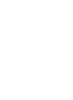 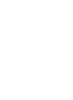 dichiaro di aver ottemperato per mio figlio/a alle regole per i viaggiatori previste dal Ministero della Salute ed aver effettuato i giorni di quarantena previsti con relativo test molecolare o antigenico negativo laddove previsto. Allego esito TAMPONE molecolare o antigenico con esito NEGATIVO.
E CHIEDO
quindi la riammissione alla frequenza scolastica.(*) dichiarazione fornita sulla base del patto di corresponsabilità con la scuola.Luogo e data,	Firma del genitore / tutore